http://ctyou.orgFollowing the link above will take you to the Page below.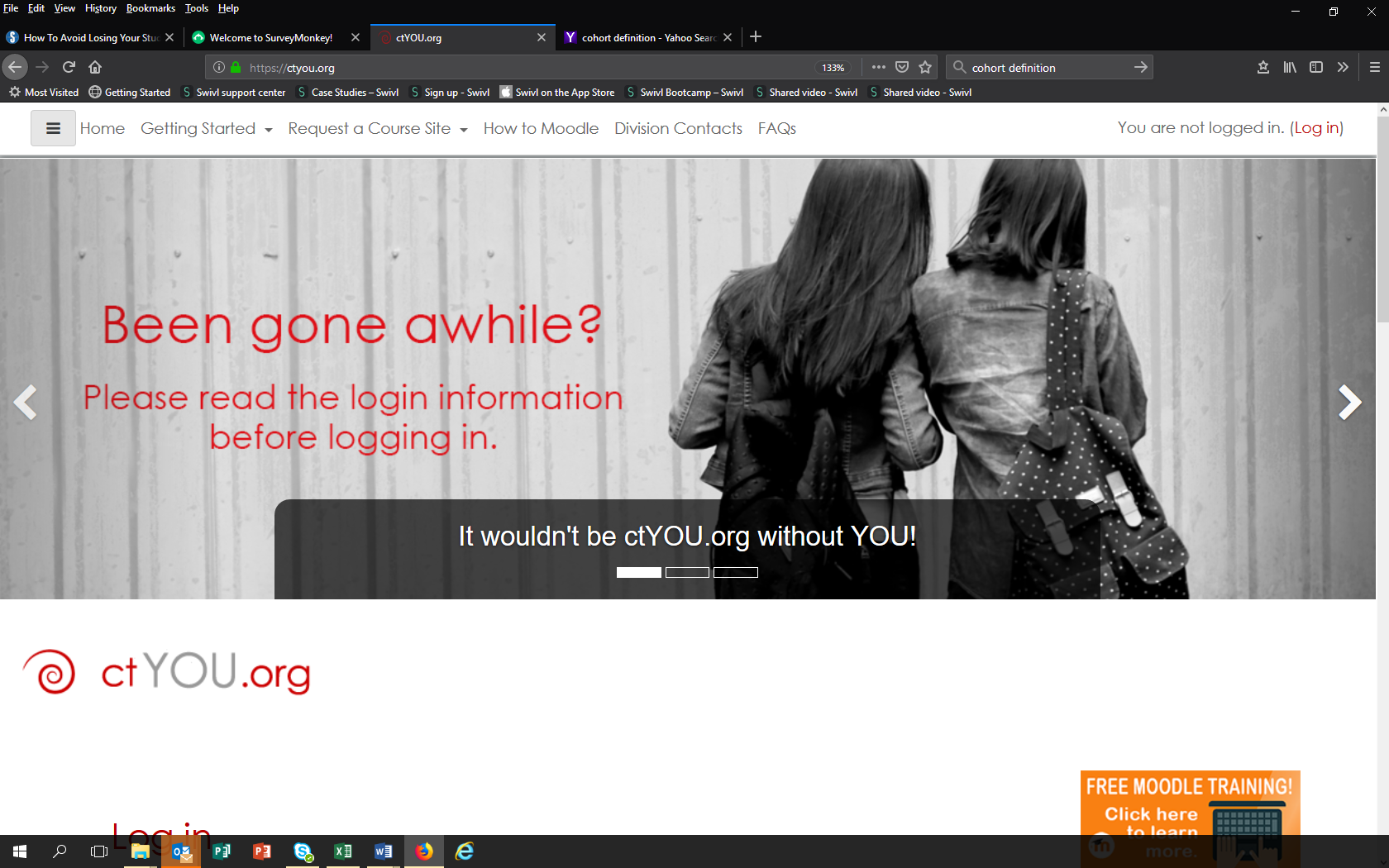 Scroll down and select Professional Development.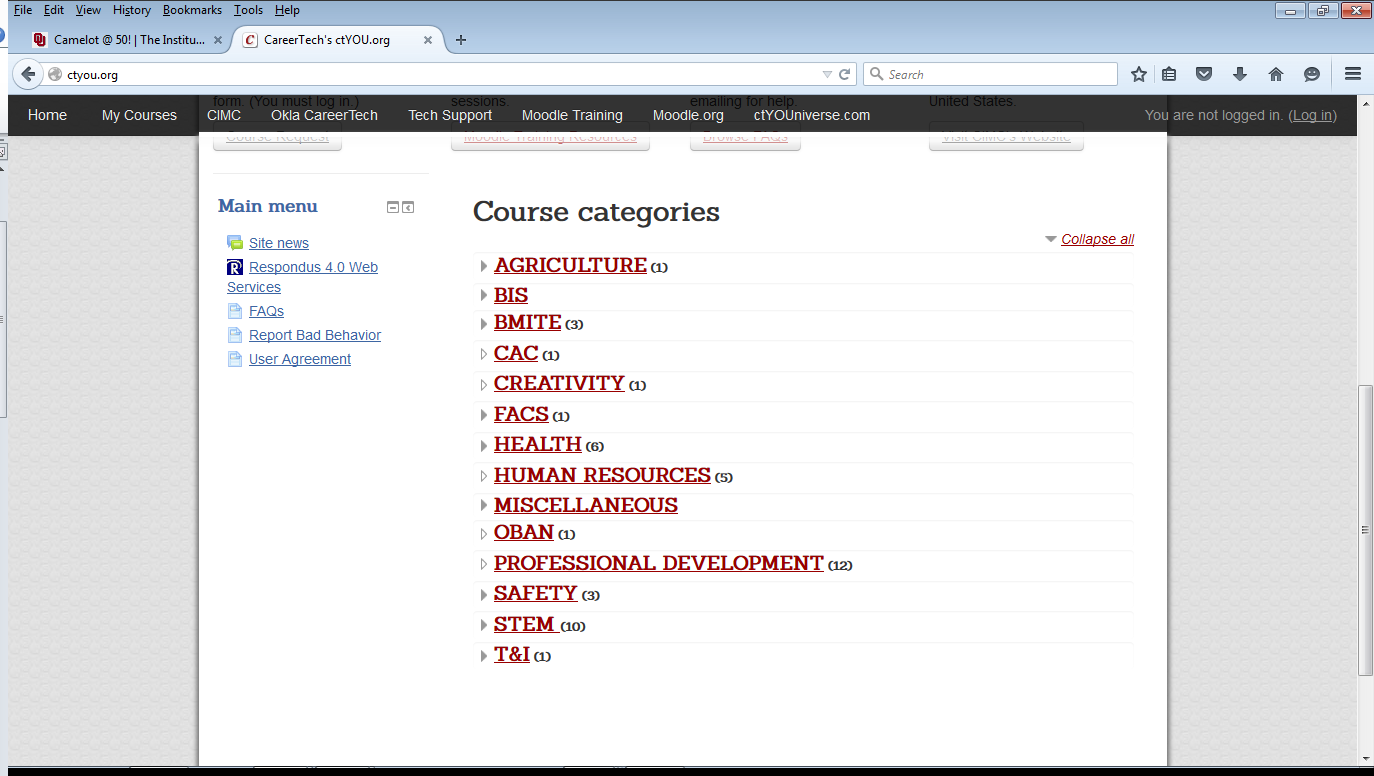 That will take you to the following page.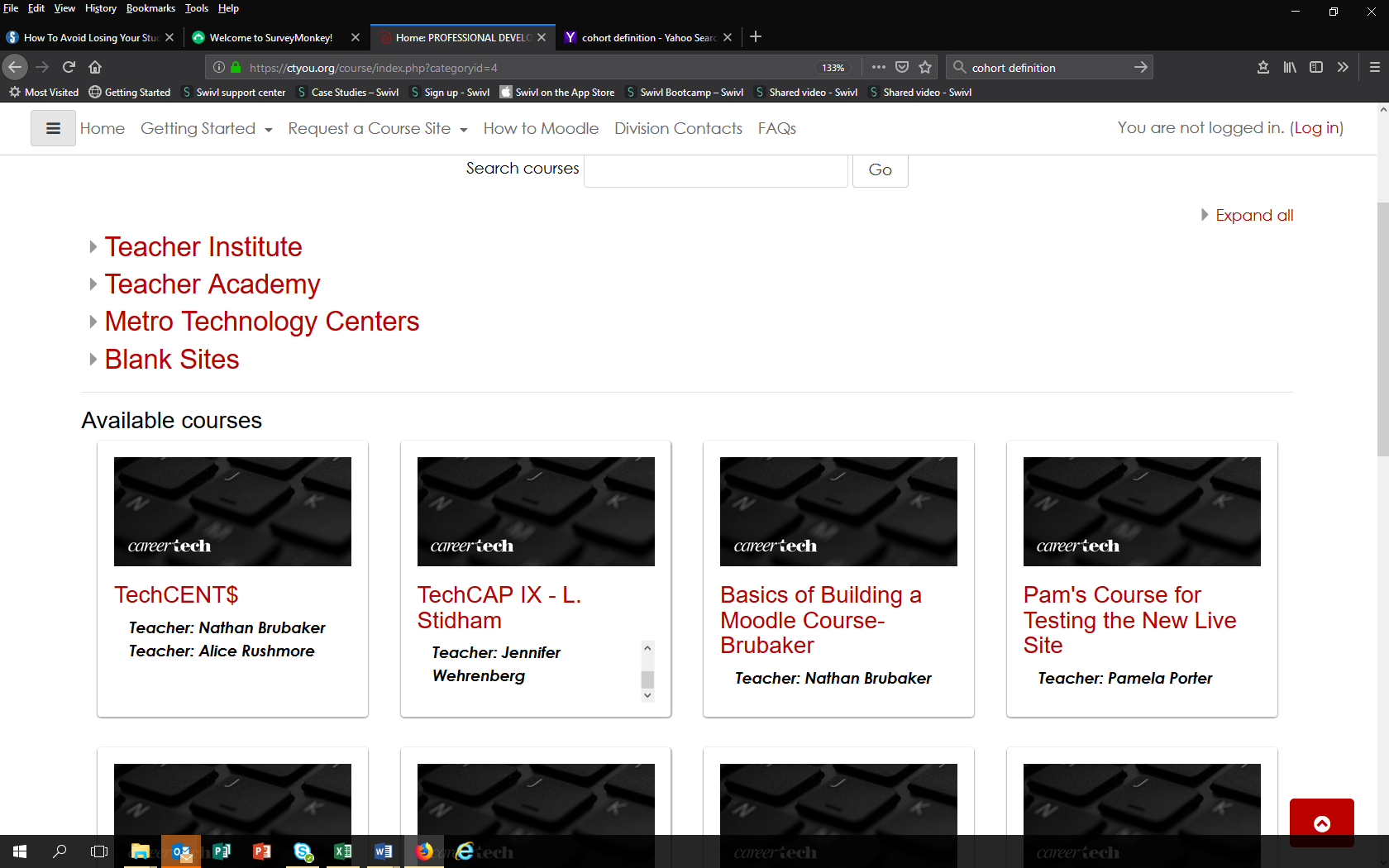 Select the Continuing TechCENT$.That will take you to the Log in page.  You will have a choice you can create an account or Log in as a guest without an account. 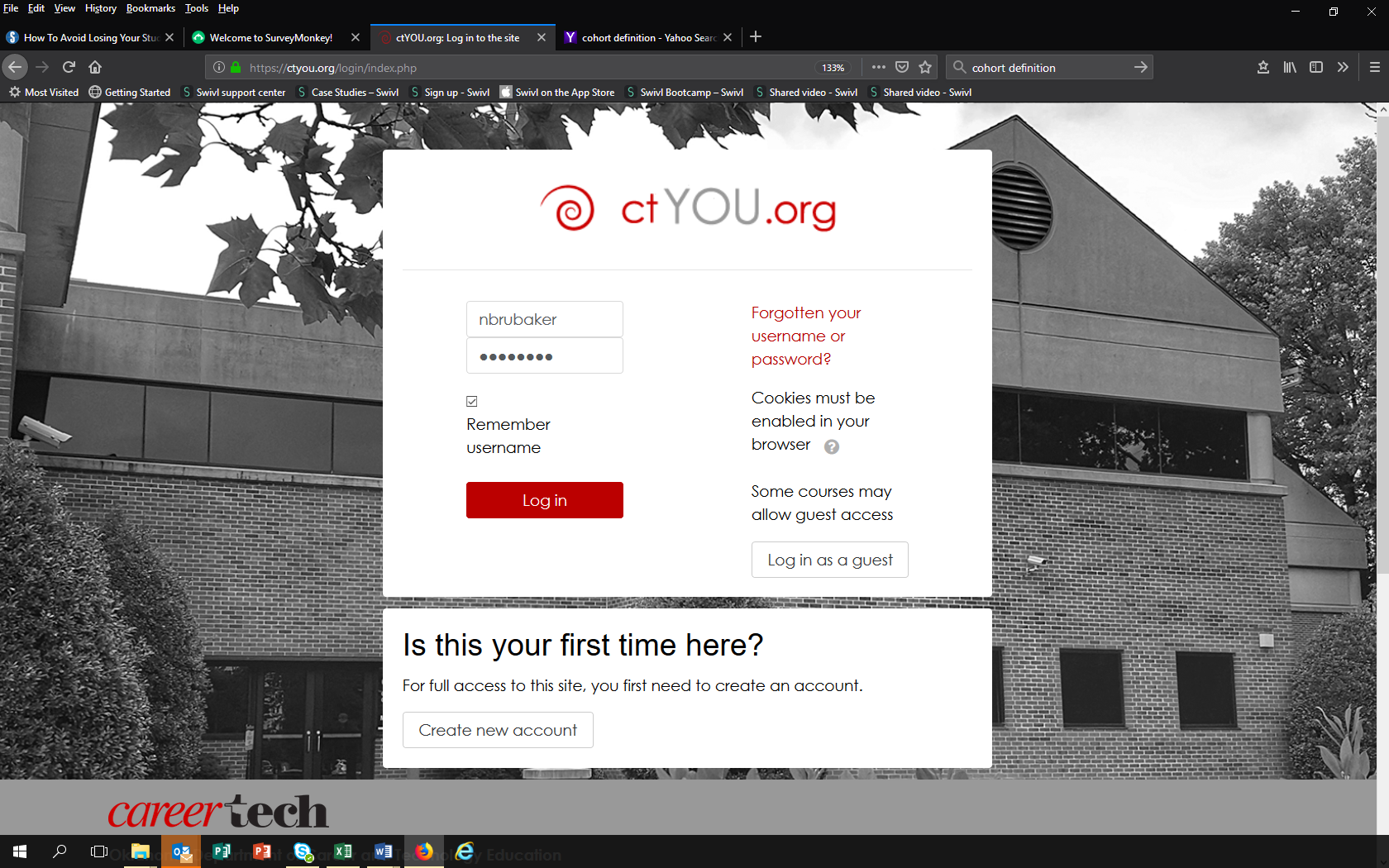 Either way this will take you to the Site agreement [If you create an account, Username: firstname.lastname].Read through and select yes at the bottom.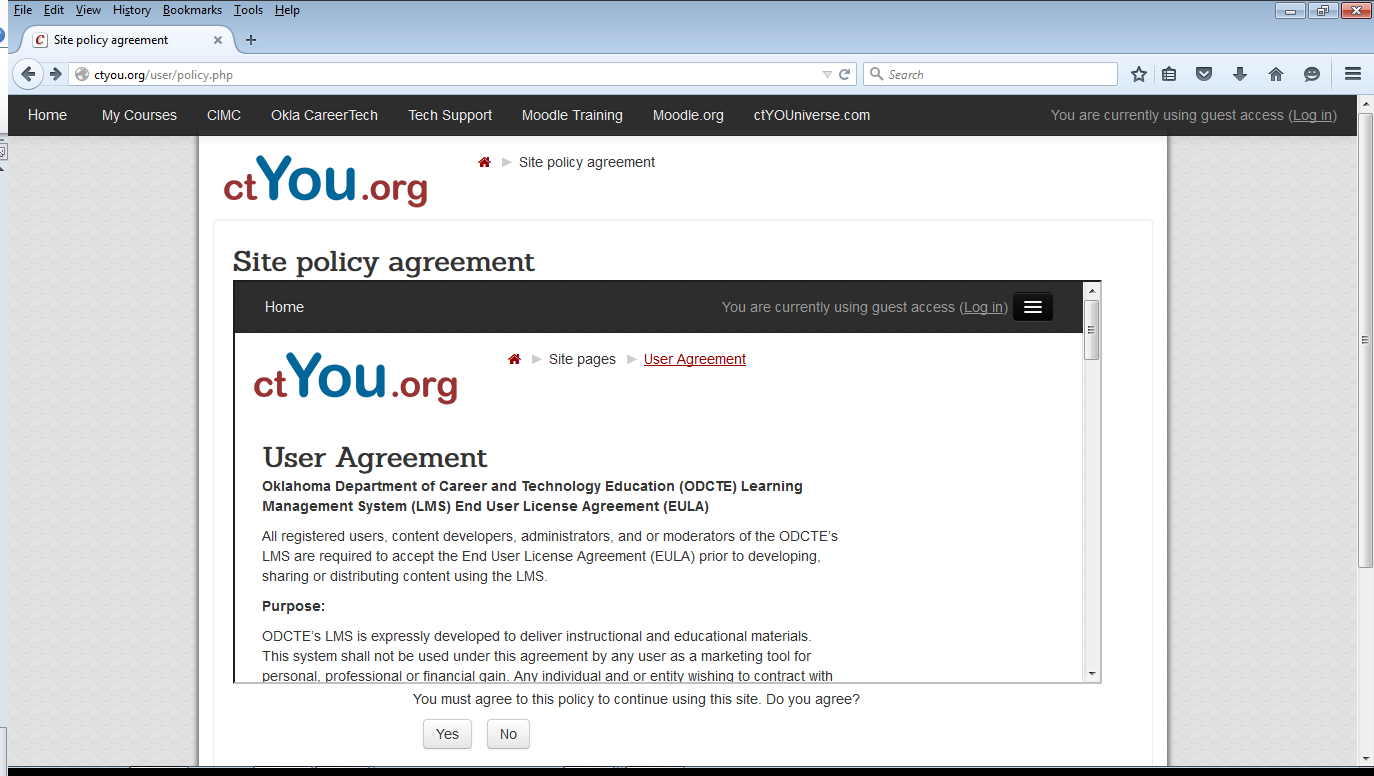 This will take you directly to the CT TechCENT$ Page.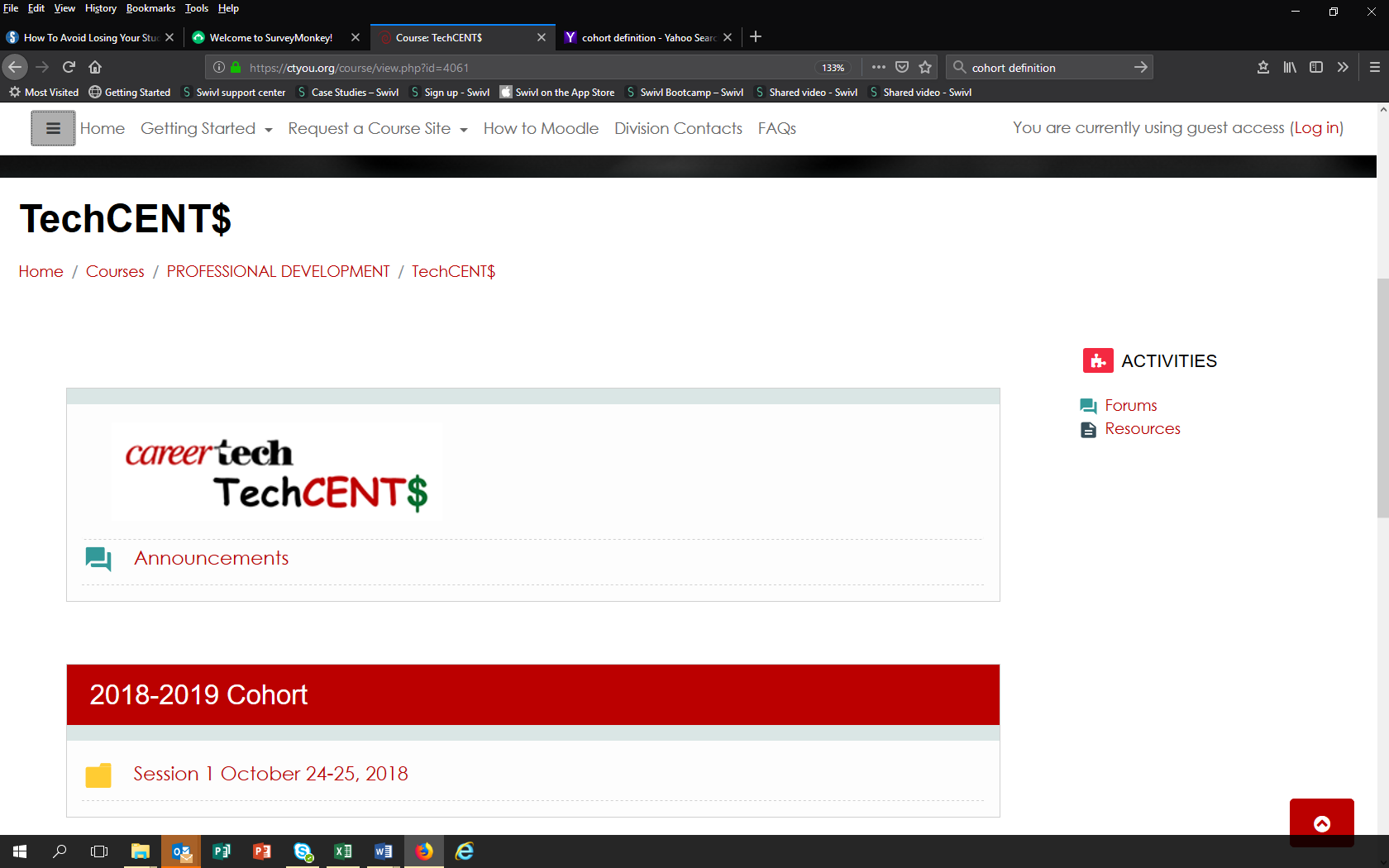 Use and enjoy!If you have questions about the content or want something added      contact:Nathan Brubakercareertechnathan.brubaker@careertech.ok.govLeadership & Professional Development SpecialistOklahoma Department of Career and Technology EducationOff: 405.743.5113Cell: 405.642.1933